https://www.vet-webinar.com/de/webinar-live/detail/d/notfall-katze/2690/Notfall Katze 23. Juli 2024 20:00 - 21:00 CESTBeschreibungNotfall Katze - Von Arterieller Thrombembolie bis zum Thoraxerguss. Dieses Seminar handelt von besonderen Erkrankungen des Notfallpatienten Katze. Dazu gehört sicherlich die plötzliche beidseitige Hinterhandlähmung meist als Folge einer arteriellen Thrombembolie. Ebenfalls wichtig ist das Management von Patienten mit Dyspnoe als Folge eines hochgradigen Thoraxergusses. Diesem Thoraxerguss können ganz verschiedene Erkrankungen wie z.B. kardiale Dekompensation, eine Pyothorax oder neoplastische Erkrankungen zugrundeliegen.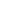 Esther HaßdenteufelDr. med. vet. Esther Haßdenteufel, DACVECC, DECVECCWerdegang:
- 1999-2005 Tiermedizinstudium an der Justus-Liebig-Universität Gießen
- 2005/2006 Internship an der Klinik für Kleintiere der JLU Gießen
- ab 2006 Assistentin/Doktorandin an der Klinik für Kleintiere, Innere Medizin, JLU Gießen 
- 2008-2012 Residency Emergency and Critical Care in der Kleintierklinik der Vetsuisse Fakultät Bern und in Gießen
- 2011 Abschluss der Promotion im Bereich der Kleintier-Kardiologie (Untersuchung von NT-proBNP bei Hunden mit einem persistierenden Ductus arteriosus)
- 2012 Diplomate des American College of Veterinary Emergency and Critical Care (DACVECC)
- Seit 2012 Oberärztin auf der Intensivstation in Gießen
- Seit 2016 Diplomate des European College of Veterinary Emergency and Critical Care (DECVECC)